Внимание!  Уважаемые жители Тосненского района!С 01.01.2021 года по 31.12.2021 год работа муниципальных автобусных маршрутов будет осуществлять пассажирские перевозки в границах муниципального образования Тосненский район Ленинграсдкой области по новому расписанию, официальный перевозчик ООО «Транс-Балт».Информация о всех изменениях, вносимых в расписание движения муниципальных автобусных маршрутах размещается в салонах автобусов, на официальном сайте администрации и в соцсетях.Телефон Единого контатного центра перевозчика по работе с обращениями граждан (ЕКЦ): 8(812) 309-10-10№ 1 «ж/д ст. Тосно –с/х Ушаки» (с 19.01.21г.)№ 2 «ж/д ст. Тосно – с-во «Чёрная грива» (сезонный с 1 мая по 15 октября)График движения (расписание движения):№ Т-3 «ж/д  ст. Тосно (ул. Вокзальная у д.1) – гип. «Магнит» (кольцевой)»График движения (расписание движения):№ Т-3а «ж/д ст. Тосно (ул. Вокзальная у д.1) – Типографский проезд (кольцевой)График движения (расписание движения):№ Т-4 «г. Тосно (ул. Вокзальная у д.1) – микр. Балашовка (кольцевой)» Остановочные пункты:        г. Тосно (ул. Вокзальная у д.1), ул. Советская, пр. Ленина (Почта), пр. Ленина (СОШ №1),ул. Болотная- ул. Октябрьская (магазин) – ул. Октябрьская (д.113) – ул. 2-я Набережная (д.7) – ул. 2-я Набережная (д.13) – ул. 2-я Набережная (Трофимов ручей) – ул. Красных командиров (д.1) – ул. Красных командиров (д.31) – ул. 1-я Красноармейская (д.11) – ул. Светлая – ул. Школьная (магазин) – пр. Ленина (д. 134) – пр. Ленина (церковь) – пр. Ленина (кин. Космонавт) - ул. Советская  (*Пожарный проезд)-  ул. Боярова (поликлиника) – г. Тосно (ул. Вокзальная у д.1).   *в  воскресение.График движения (расписание движения):№ 5 «ж/д ст. Рябово – т/п Пельгорское»График движения (расписание движения)*:* Расписание рейсов может корректироваться самостоятельно перевозчиком с информированием администрации в зависимости от расписания движения электропоездов с сохранением установленного количества рейсов. № 6 «ж/д ст. Любань- - пос.Сельцо – ж/д ст. Любань - с/з Любань»Трасса маршрута полностью и остановочные пункты:График движения (расписание)*:* Расписание рейсов может корректироваться самостоятельно перевозчиком с информированием администрации в зависимости от расписания движения электропоездов с сохранением установленного количества рейсов. № 311 «ж/д ст. Тосно –дер. Радофинниково»График движения (расписание):№ 313 «ж/д ст. Тосно – ж/д ст. Лустовка»График движения (расписание):№ 316 «Ж/д ст. Тосно – пос. Стекольное – ж/д ст. Саблино – пос. Стекольное – ж/д ст. Тосно (кольцевой)»График движения (расписание):№ 318а «ж/д ст. Тосно – через пос.Стекольное – г.п.Фёдоровское»График движения (расписание):№ 320 «ж/д ст. Тосно – ж/д ст. Любань»График движения (расписание):№ 321 «ж/д ст. Любань – дер. Бабино»График движения (расписание)*:* Расписание рейсов может корректироваться самостоятельно перевозчиком с информированием администрации в зависимости от расписания движения электропоездов с сохранением установленного количества рейсов. № 321а «ж/д ст. Любань – д. Вороний Остров – с/з Бабино»График движения (расписание):№ 322 «ж/д ст. Любань – дер.Ручьи»График движения (расписание):№ 322а «ж/д ст. Любань – дер.Коркино»График движения (расписание движения):№ 327 «ж/д ст. Любань – дер. Костуя»График движения (расписание движения):№ 328 «ж/д ст. Любань –дер.Сустье»График движения (расписание движения):№ 330 «ж/д ст. Тосно – дер.Надино»График движения (расписание движения):*выполнение рейсов СК (автобусами среднего класса)Расписание с 18.01.21г.№ 330а «Ж/д ст. Тосно – дер. Нурма»(от администрации Нурминского с.п.)График движения (расписание движения): № 331 «ж/д.ст. Любань –дер.Чудской Бор» График движения (расписание движения):№ 332 «ж/д ст. Трубников Бор – сад. массив Трубников Бор» (сезонный с 1 мая по 31 октября)График движения (расписание движения)*:* Расписание рейсов может корректироваться самостоятельно перевозчиком с информированием администрации в зависимости от расписания движения электропоездов с сохранением установленного количества рейсов. № 334 «ж/д ст. Саблино – пос. Гладкое (через дер. Пустынька)» с 18.01.21г.(по предложению жителей пос. Гладкое)График движения (расписание движения):№ 336 «ж/д ст. Рябово – ж/д ст. Тосно» (с заездами в дер. Георгиевское)Трасса маршрута полностью и остановочные пункты:График движения (расписание движения):№ 337 «ж/д ст. Тосно – сад-во Кюльвия»График движения (расписание движения):№ 338 «ж/д ст. Тосно – сад-во «Нечеперть»График движения (расписание движения):Новый маршрут!Трасса маршрута полностью и остановочные пункты:Схема маршрута: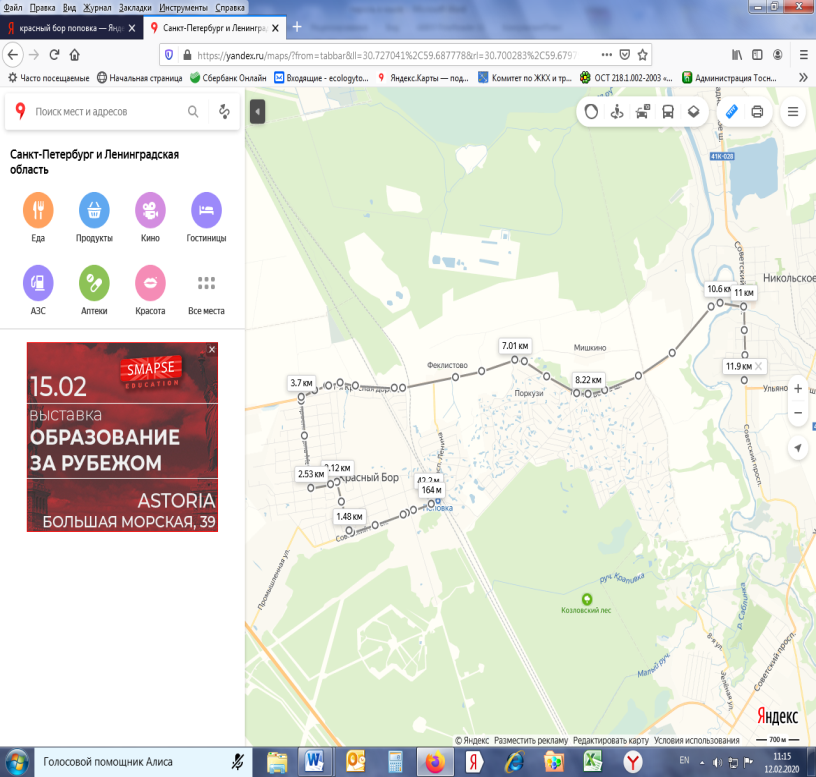 График движения (расписание движения):Новый маршрут!№ 315 б «г. Тосно (ул. Вокзальная у д.1) – п.г.т. Форносово (кольцо)»(по предложению администрации Форносовского г.п., с учетом действующего расписания № 318а и № 618)Трасса маршрута полностью и остановочные пункты:График движения (расписание движения):№ 313а «ж/д ст. Тосно – сад-во «Рубеж»График движения (расписание движения):№ 314 «ж /д ст. Тосно – дер. Георгиевское»График движения (расписание движения):№ 315 «ж/д ст. Тосно – дер. Еглизи»График движения (расписание движения):№ 315а «ж/д ст. Тосно – д.Новолисино»График движения (расписание движения):№ 326 «ж/д ст. Тосно – дер. Рублёво»*(сезонные заезды в д.Гришкино)Остановочные пункты:Ж/д ст. Тосно, к/театр «Космонавт», церковь, гаражи, магазин № 3, ул. Окрайная, церковь,  1 рота ДПС,  поворот  на Андрианово, Усадище дом № 6, Усадище дом 27, дер. Сидорово, дер. Тарасово – клуб, дер. Тарасово – дет. сад, дер. Андрианово – школа, дер. Андрианово –кольцо, дер. Рублёво 1, дер. Рублёво кольцо. *При сезонном маршруте – заезды в дер. Гришкино (с 1 мая по 31 октября): дер. Горки, дер. Гутчево, дер. Гришкино (кольцо).График движения (расписание движения):Протяженность маршрута, кмВремя нахождения в путиРасписание движения  Расписание движения  Протяженность маршрута, кмВремя нахождения в путиДни неделиот ж/д ст. Тоснос/з «Ушаки»4,010 минЕжедневно5-20, 6-00, 6-20, 6-40, 6-50, 7-10, 7-20, 7-40, 7-50, 8-10, 8-30, 8-50, 9-50, 10-50, 11-50, 12-50, 13-50, 14-50, 15-50, 16-50, 17-10, 17-30, 17-50, 18-10, 18-30, 18-50, 20-00, 21-10, 22-205-40, 6-10, 6-30, 6-50, 7-00, 7-20, 7-30, 7-50, 8-00, 8-20, 8-40, 9-00, 10-00, 11-00, 12-00, 13-00, 14-00, 15-00, 16-00, 17-00, 17-20, 17-40, 18-00, 18-20, 18-40, 19-00, 20-10, 21-20, 22-30Протяженность маршрута кмВремя нахождения в путиРежим работы маршрута:Режим работы маршрута:Расписание движенияРасписание движенияПротяженность маршрута кмВремя нахождения в путиДнинеделиначало движенияокончание движенияот  ж/д ст.Тосноот с-ва«Чёрная грива»7,1015 минЕжедневно8-5018-1008-50, 14-30, 17-50 09-10, 15-00, 18-10Протяженность маршрута, кмВремя нахождения в путиРасписание движенияРасписание движенияПротяженность маршрута, кмВремя нахождения в путиДни неделиОт ж/д ст. Тосно8,0 30 минПо рабочим днямПо выходным дням6-30, 7-00, 7-30, 8-00, 8-30, 9-00, 9-30, 10-00, 11-00, 12-00, 13-00, 14-00, 15-00, 16-00,16-30, 17-00, 17-30, 18-00,18-30, 19-00,19-30, 20-00, 21-00.10-00, 11-00,12-00, 13-00, 14-00,15-00, 16-00, 17-00,18-00, 19-00, 20-00,21-00.Протяженность маршрута, кмВремя нахождения в путиРасписание движенияРасписание движенияПротяженность маршрута, кмВремя нахождения в путиДни неделиж/д ст. Тосно8,0 30 минПо рабочим днямПо выходным дням6-45, 7-15, 7-45, 8-15, 8-45, 9-15, 9-45, 10-15, 11-15, 12-15, 13-15, 14-15, 15-15, 16-15,16-45, 17-15, 17-45,18-15,18-45, 19-15,19-45, 20-45.10-30, 11-30, 12-30, 13-30, 14-30, 15-30, 16-30, 17-30, 18-30, 19-30, 20-30.Протяженность маршрута, кмВремя нахождения в путиРасписание движенияРасписание движенияПротяженность маршрута, кмВремя нахождения в путиДни неделиж/д ст. Тосно9,6 40 минПо рабочим днямсубботавоскресение6-30, 7-30, 8-30, 9-30, 11-20, 12-10, 13-00, 14-30, 16-00, 17-00, 18-00, 19-00, 20-00, 21-00.7-30, 8-30, 10-00, 11-00, 13-00, 14-00, 16-00, 17-00, 18-00, 19-00, 20-00. 10-00, 11-00, 12-00, 13-00, 14-00, 16-00, 17-00, 18-00, 19-00, 20-00, 21-00.Протяженность маршрута, кмВремя нахождения в путиРежим работы маршрута:Режим работы маршрута:Расписание движения  Расписание движения  Протяженность маршрута, кмВремя нахождения в путиДни неделиначало движенияокончание движенияот ж/д ст. Рябовоот т/п Пельгорское2,810 минЕжедневно5-4022-20ж.д.ст. Любань, ул. Ленина, а/д  «Россия», Селецкое шоссе, а/д «Подъезд к пос. Сельцо от а/д «Любань-Оредеж-Луга»», пос. Сельцо, Любань, загородное шоссе, с/з Любань Остановки (улицы):ж/д ст. Любань, ул. Ленина, а/д «Россия», Селецкое шоссе, а/д «Подъезд к пос. Сельцо от а/д «Любань-Оредеж-Луга», пос. Сельцо, а/д «Подъезд к пос. Сельцо от а/д «Любань-Оредеж-Луга», Селецкое шоссе, а/д «Россия», ул. Ленина, дом быта, ж/д ст. Любань, Загородное шоссе, с/з Любань.Протяженность маршрута, кмВремя нахождения в путиРасписание движения  Расписание движения  Протяженность маршрута, кмВремя нахождения в путиДни неделиот ж/д ст. Любаньот пос. Сельцоот с/з Любань10,630 минежедневно5:005:205:406:006:206:407:007:207:408:008:208:4010:0510:2510:4511:0511:2511:4513:1513:3513:5515:1515:3515:5516:1516:5517:1517:3518:1019:0519:2519:4520:0520:305:105:305:506:106:306:507:107:307:508:108:308:5010:1510:3510:5511:1511:3511:5513:2513:4514:0515:2515:4516:0516:2517:0517:2517:4518:2019:1519:3520:1520:4021:205:305:506:106:306:507:107:307:508:108:308:509:1010:3510:5511:1511:3511:5512:1513:4514:0514:2515:4516:0516:2517:0517:2518:0018:2018:4019:3519:5520:4021:0021:40Протяженность маршрута, кмВремянахожденияв путиРасписание движенияРасписание движенияРасписание движения56,41 час 20 мин.от ж/д ст. Тосноот дер. РадофинниковоДни отправления56,41 час 20 мин.6.107.30 (с заездом в Лисино-Корпус)ежедневно56,41 час 20 мин.10.40 (с заездом в Лисино-Корпус)12.00ежедневно56,41 час 20 мин.13.00 (с заездом в Лисино-Корпус)14.20ежедневно56,41 час 20 мин.15.00 (с заездом в Лисино-Корпус)16.30ежедневно56,41 час 20 мин.18.20 (с заездом в Лисино-Корпус)19.30ежедневноПротяжен-ностьмаршрута, кмВремянахожде-нияв путиРасписание движенияРасписание движенияРасписание движенияРасписание движенияРасписание движенияПротяжен-ностьмаршрута, кмВремянахожде-нияв путиот ж/д ст. Тосноот ж/д ст. Тосноот ж/д ст.  Лустовкаот ж/д ст.  ЛустовкаДниотправления21,645 мин.5.5015.356.2516.20ежедневно21,645 мин.7.0516.307.4017.10ежедневно21,645 мин.8.2517.509.0018.40ежедневно21,645 мин.9.2018.5010.0519.30ежедневно21,645 мин.10.3019.3511.1520.30ежедневно21,645 мин.12.1021.2012.5022.00ежедневно21,645 мин.13.3022.0514.1022.35ежедневно21,645 мин.14.1014.55ежедневноПротяженность маршрута, кмВремя нахождения в путиДни неделиРежим работы маршрута:Режим работы маршрута:Расписание движения Расписание движения Расписание движения Расписание движения 46,41 часНачало движенияОкончание движенияТосноСтекольноеСаблиноСтекольное46,41 часежедневно5 -5522-305-556-357-408-259-4510-4512-5013-5014-5015-4016-3517-2518-4519-3520-2021-506-207-008-058-5010-1011-1013-1514-1515-1516-0517-0017-5019-1020-0020-4522-106-357-208-259-0510-2511-2513-3014-3015-3016-2017-1518-0519-2520-1521-0022-006-507-358-409-2010-4011-4013-4514-4515-4516-3517-3018-2019-4020-3021-1522-30Протяженность маршрута, кмВремянахожденияв путиРасписание движенияРасписание движенияРасписание движенияПротяженность маршрута, кмВремянахожденияв путиот ж/д. ст. Тосноот г.п. ФёдоровскоеДни отправления         41,51 час 10 мин.6-508-10ежедневноПротяжен-ностьмаршрута, кмВремянахожде-нияв путиРасписание движенияРасписание движенияРасписание движенияПротяжен-ностьмаршрута, кмВремянахожде-нияв путиНачало движения от ст. ТосноОкончание движения от ст. Любаньот ж/д ст. Тосноот ж/д. ст. ЛюбаньДниотправления31,950 мин.6-0022-306-00; 6-30; 7-00;7-30;8-00;8-30; 9-00;9-30; 10-00;10-30; 11-00;11-30; 12-00; 12-30; 14-00; 14-30; 15-00; 15-30; 16-00; 16-30; 17-00; 17-30;18-0018-30; 19-00; 19-30; 20-00; 20-30; 21-0021-30; 22-00; 22-30до 30 мин.ежедневноПротяженность маршрута, кмВремянахожденияв путиРасписание движенияРасписание движенияРасписание движения20,130 мин.от ж/д ст. Любаньот дер. БабиноДни отправления20,130 мин.9-5010-25ежедневно20,130 мин.11-0011-35ежедневно20,130 мин.14-0014-35ежедневно20,130 мин.15-4016-10ежедневно20,130 мин.19-2520-00ежедневноПротяженность маршрута, кмВремянахожденияв путиРасписание движенияРасписание движенияРасписание движения28,545 мин.от ж/д ст. Любаньот с/з БабиноДни отправления28,545 мин.7-158-00ежедневно28,545 мин.17-1517-55ежедневноПротяженность маршрута, кмВремянахожденияв путиРасписание движенияРасписание движенияРасписание движенияПротяженность маршрута, кмВремянахожденияв путиот ж/д ст. Любаньот дер. РучьиДни отправления28,41ч.10 мин. 9-00 (заезд в Сельцо)9-40 (заезд в Сельцо)ежедневно28,41ч.10 мин. 15-00 (заезд в Сельцо)16-00        ежедневноПротяженность маршрута, кмВремянахожденияв путиРасписание движения Расписание движения Расписание движения Протяженность маршрута, кмВремянахожденияв путиот ж/д ст. Любаньот дер. КоркиноДни отправления8,230 мин.6-50 (заезд в Сельцо)7-10 (заезд в Сельцо)ежедневно8,230 мин.8-10 (заезд в Сельцо)8-30 (заезд в Сельцо)ежедневноПротяженность маршрута, кмВремянахождения впутиРасписание движенияРасписание движенияРасписание движенияПротяженность маршрута, кмВремянахождения впутиот ж/д ст. Любаньот дер. КостуяДни отправления 26,11 час 5-356-35 (с заездом в Обуховец)Ежедневно 26,11 час 9-009-50Ежедневно 26,11 час 14-40 (с заездом в Обуховец)15-40Ежедневно 26,11 час 17-10 (с заездом в Обуховец)18-00 ЕжедневноПротяженность маршрута, кмВремянахожденияв путиРасписание движенияРасписание движенияРасписание движенияПротяженность маршрута, кмВремянахожденияв путиот ж/д ст. Любаньот дер.СустьеДни отправления11,230 мин.8-459-15Ежедневно11,230 мин.11-00 11-30 Ежедневно11,230 мин.14-10 (заезд в Сельцо)14-40Ежедневно11,230 мин.18-10 (заезд в Сельцо)18-40ЕжедневноПротяженность маршрутакмВремянахожденияв путиРасписание движенияРасписание движенияРасписание движенияПротяженность маршрутакмВремянахожденияв путиот ж/д ст. Тосноот д. НадиноДни отправленияПротяженность маршрутакмВремянахожденияв путиЗимний периодЗимний периодДни отправления27 (с заездами 28)45 мин.  6-00*ежедневно27 (с заездами 28)45 мин.6-45* (с заездом в д. Староселье)7-30*ежедневно27 (с заездами 28)45 мин.8-20*9-10* (с заездом в д. Староселье)ежедневно27 (с заездами 28)45 мин.      10-15*11-05*ежедневно27 (с заездами 28)45 мин.12-30* (с заездом в д. Староселье)13-30*ежедневно27 (с заездами 28)45 мин.14-40* (с заездом в д. Староселье)15-40*ежедневно27 (с заездами 28)45 мин.17-00*18-00* (с заездом в д. Староселье)ежедневно27 (с заездами 28)45 мин.19-50*20-40*ежедневно27 (с заездами 28)45 мин.21-00*21-45*ежедневно27 (с заездами 28)45 мин.Расписание движения (сезонное с 1 апреля по 31 октября)Расписание движения (сезонное с 1 апреля по 31 октября)Расписание движения (сезонное с 1 апреля по 31 октября)27 (с заездами 28)45 мин.от ж/д ст. Тосноот д. НадиноДни отправления27 (с заездами 28)45 мин.   6-00 ежедневно27 (с заездами 28)45 мин.6-45 (с заездом в д. Староселье)7-30ежедневно27 (с заездами 28)45 мин.8-209-10 (с заездом в д. Староселье)ежедневно27 (с заездами 28)45 мин.      10-15*11-05*ежедневно27 (с заездами 28)45 мин.12-30 (с заездом в д. Староселье)13-30ежедневно27 (с заездами 28)45 мин.14-40 (с заездом в д. Староселье)15-40ежедневно27 (с заездами 28)45 мин.16-00*17-00*ежедневно27 (с заездами 28)45 мин.17-0018-00 (с заездом в д. Старосельеежедневно27 (с заездами 28)45 мин.18-40*19-40*ежедневно27 (с заездами 28)45 мин.19-5020-40ежедневно27 (с заездами 28)45 мин.21-00*21-45*ежедневноПротяженность маршрута, кмВремянахожденияв путиРасписание движенияРасписание движенияРасписание движенияПротяженность маршрута, кмВремянахожденияв путиот ж/д ст. Любаньот дер.Чудской БорДни отправления17,030 мин.7-30 ( с заездом в Сельцо)8-00ежедневно17,030 мин.13-10 ( с заездом в Сельцо)13-45Только пят, сб, вс. 17,030 мин.18-40 ( с заездом в Сельцо)19-05ежедневноПротяженность маршрута, кмВремянахожденияв путиРасписание движения (сезонный с 01 мая по 31 октября)Расписание движения (сезонный с 01 мая по 31 октября)Расписание движения (сезонный с 01 мая по 31 октября)Протяженность маршрута, кмВремянахожденияв путиот ж/д ст. Трубни-ков Борот сад. массива Трубников БорДни отправления10,3 км.20 минут9-4511-00ежедневно10,3 км.20 минут11-3012-50ежедневно10,3 км.20 минут13-3015-40ежедневно10,3 км.20 минут16-4017-35ежедневно10,3 км.20 минут18-1018-35ежедневноПротяженность маршрута, кмВремя нахождения в путиРежим работы маршрута:Режим работы маршрута:Расписание движения Расписание движения Расписание движения Расписание движения 11,030 минутНачало движенияОкончание движенияот ст. СаблиноДни отправленияот пос. ГладкоеДни отправления11,030 минут5 -3521-356.107.0510.3014.1515.1517.1018.1520.1021.10по рабочимежедневноежедневнопо рабочимежедневноежедневноежедневноежедневноежедневно5.356.307.2511.0014.4015.4017.4518.5020.4021.35по рабочимежедневноежедневноежедневнопо рабочимежедневноежедневноежедневноежедневноежедневноОстановки (улицы):Ж/д ст.Тосно, к/театр «Космонавт», церковь, гаражи,  магазин № 3, ул. Окрайная,  церковь, 1 рота ДПС, АЗС, магазин № 20, ст. Ушаки, администрация, магазин № 19, пр. Кирова д. 52, пр. Кирова д. 32, церковь, дер. Жары, *(заезды) дер. Георгиевское,  г. п. Рябово 1, ж/д. ст. РябовоПротяженность маршрута, кмВремянахожденияв путиРасписание движенияРасписание движенияРасписание движенияПротяженность маршрута, кмВремянахожденияв путиот ж/д ст. Рябовоот ж/д ст. ТосноДни отправления26,95 (с заездами в д. Георгиевское – 30,15)40 мин. (с заездами 50 мин.)6-30 (с заездом в Соколов ручей и дер.  Георгиевское)7-30 (с заездом в Соколов Ручей и дер. Георгиевское)ежедневно26,95 (с заездами в д. Георгиевское – 30,15)40 мин. (с заездами 50 мин.)10-15(с заездом в Соколов ручей)12-40 (с заездом в Соколов ручей)ежедневно26,95 (с заездами в д. Георгиевское – 30,15)40 мин. (с заездами 50 мин.)14-05(с заездом в Соколов ручей)15-10 (с заездом в Соколов ручей)ежедневно26,95 (с заездами в д. Георгиевское – 30,15)40 мин. (с заездами 50 мин.)18-00 (с заездом в Соколов Ручей и дер. Георгиевское)19-00 (с заездом в Соколов Ручей и дер. Георгиевское)ежедневноПротяжен-ностьмаршрута, кмВремянахожде-нияв путиРасписание движенияРасписание движенияРасписание движенияПротяжен-ностьмаршрута, кмВремянахожде-нияв путиот ж/д ст. Тосноот св-во «Кюльвия»Дниотправления19,440 мин.зимний периодзимний период19,440 мин.9-4010-20Ежедневно19,440 мин.18-2019-00Ежедневно19,440 мин.Расписание движения (сезонное с 1 апреля по 31 октября)Расписание движения (сезонное с 1 апреля по 31 октября)Расписание движения (сезонное с 1 апреля по 31 октября)19,440 мин.от ж/д ст. Тосноот св-во «Кюльвия»Дниотправления19,440 мин.8-359-15Ежедневно19,440 мин.9-4010-20Ежедневно19,440 мин.14-3015-10Ежедневно19,440 мин.      16-3017-10Ежедневно19,440 мин.      18-2019-00ЕжедневноПротяжен-ностьмаршрута, кмВремянахожде-нияв путиРасписание движенияРасписание движенияРасписание движенияПротяжен-ностьмаршрута, кмВремянахожде-нияв путиот ж/д ст. Тосноот св-во «Нечеперть»        Дниотправления20,535 мин.зимний периодзимний период20,535 мин.9-4010-10ежедневно20,535 мин.18-4519-15ежедневно20,535 мин.Расписание движения (сезонное с 1 апреля по 31 октября)Расписание движения (сезонное с 1 апреля по 31 октября)Расписание движения (сезонное с 1 апреля по 31 октября)20,535 мин.от ж/д ст. Тосноот св-во «Нечеперть»      Дниотправления20,535 мин.7-30 8-00 ежедневно20,535 мин.9-4010-10ежедневно20,535 мин.14-00 14-30 ежедневно20,535 мин.18-4519-10ежедневно№ п.п.Номер маршрутаНаименование маршрута18«ж/д ст. Поповка – г. Никольское (Советский пр.д.130)»Трасса: г. п. Красный Бор: ул. Вокзальная, пр. Советский (железнодорожная станция Поповка) – ул. Дубровского – 9-я дорога– пр. Карла Маркса - Никольское (Никольское ш.) – а/д 41К-173 Ям–Ижора  (а/д 41К-028 Ульяновка–Отрадное)–  г. Никольское, Советский пр. д.130.Остановки (улицы): ж/д ст. Поповка, Комсомольская ул., Горская ул., ул. Дубровского, Калинина ул. (церковь),9-я дорога, 7-я дорога, Московская дорога, д. Феклистово, сад. Поркузи, сад. Мечта, д. Поркузи,  г. Никольское (Зеленая улица), Октябрьская ул., Советский пр. д. 130 (кольцо)Протяженность маршрута, кмВремянахожденияв путиРасписание движенияРасписание движенияРасписание движенияПротяженность маршрута, кмВремянахожденияв путиот ж/д ст. Поповкаот г. Никольское (Советская д.130)Дни отправления11,9  км.30 минут7-30ежедневно11,9  км.30 минут15-0014-30ежедневно11,9  км.30 минут18-0017-30ежедневно11,9  км.30 минут18-30ежедневноТрасса: г. Тосно, ул. Вокзальная–ул. Советская–пр. Ленина-Московское ш., –а/д. 41К170 Поги–Новолисино – а/д 41К-176 Павловск–Косые мосты –пгт.Форносово.Остановки (улицы): г. Тосно (ул. Вокзальная  у д. 1) –ул. Советская– пр. Ленина (СОШ № 1), Магазин № 5, Тосно-2, детский сад, з-д «Стройдеталь», Горгаз, ОАО «Хенкель-Эра», дор. на Новолисино, Новолисинская школа,  Заводоуправление, магазин, д. Новолисино, д. Еглизи-1, Еглизи-2, д. Куньголово, д. Кайболово, д. Мыза,  д. Поги, садоводство «Родничек», пов. на Форносово, садоводство «Весна», Форносово 1, дом культуры, Форносово (кольцо)Протяженность маршрута, кмВремянахожденияв путиРасписание движенияРасписание движенияРасписание движенияПротяженность маршрута, кмВремянахожденияв путиот Тосноот ФорносовоДни отправления28,0  км.40 минут6-106-50ежедневно28,0  км.40 минут12-2013-00ежедневно28,0  км.40 минут16:0016:40ежедневноПротяжен-ностьмаршрута, кмВремянахожде-нияв путиРасписание движенияРасписание движенияРасписание движенияРасписание движенияРасписание движенияРасписание движенияРасписание движенияПротяжен-ностьмаршрута, кмВремянахожде-нияв путиот ж/д ст. Тосноот ж/д ст. Тосноот ж/д ст. Тосноот св-во «Рубеж»от св-во «Рубеж»от св-во «Рубеж»Дниотправления15,025 мин.зимний периодзимний периодзимний периодзимний  периодзимний  периодзимний  период15,025 мин.7-00; 8-50; 12-30; 16-50; 19-107-00; 8-50; 12-30; 16-50; 19-107-00; 8-50; 12-30; 16-50; 19-107-30; 9-20; 13-00;17-20; 19-407-30; 9-20; 13-00;17-20; 19-407-30; 9-20; 13-00;17-20; 19-40ежедневноРасписание движения (сезонное с 1 апреля по 31 октября)Расписание движения (сезонное с 1 апреля по 31 октября)Расписание движения (сезонное с 1 апреля по 31 октября)Расписание движения (сезонное с 1 апреля по 31 октября)Расписание движения (сезонное с 1 апреля по 31 октября)Расписание движения (сезонное с 1 апреля по 31 октября)Расписание движения (сезонное с 1 апреля по 31 октября)от ж/д. ст. Тосноот ж/д. ст. Тосноот ж/д. ст. Тосноот св-во «Рубеж»от св-во «Рубеж»от св-во «Рубеж»Дниотправления15,025 мин.7-3017-3017-308-0018-0018-00ежедневно15,025 мин.8-308-3018-309-0019-0019-00ежедневно15,025 мин.9-309-3019-3010-0020-0020-00ежедневно15,025 мин.10-3010-3020-3011-0021-0021-00ежедневно15,025 мин.12-3012-3013-00ежедневно15,025 мин.15-3016-0016-00ежедневно15,025 мин.16-3017-0017-00ежедневноПротяженность маршрута, кмВремянахожденияв путиРасписание движенияРасписание движенияРасписание движения17,3 30 мин.от ж/д ст. Тосноот дер. ГеоргиевскоеДни отправления17,3 30 мин.8-008:25ежедневно17,3 30 мин.11-0511-50ежедневно17,3 30 мин.14-1514:40ежедневноПротяжен-ностьмаршрута, кмВремянахожде-нияв путиРасписание движенияРасписание движенияРасписание движенияРасписание движенияРасписание движенияПротяжен-ностьмаршрута, кмВремянахожде-нияв путиот ж/д ст. Тосноот ж/д ст. Тосноот дер.  Еглизиот дер.  ЕглизиДниотправления14,730 мин.6-4517-157-1517-45ежедневно14,730 мин.8-2018-308-5519-00ежедневно14,730 мин.9-2019-509-5020-25ежедневно14,730 мин.11-1011-40ежедневно14,730 мин.13-3014-00ежедневно14,730 мин.16-1016-40ежедневноПротяжен-ностьмаршрута, кмВремянахожде-нияв путиРасписание движенияРасписание движенияРасписание движенияРасписание движенияРасписание движенияПротяжен-ностьмаршрута, кмВремянахожде-нияв путиот ж/д ст. Тосноот ж/д ст. Тосноот д.  Новолисиноот д.  НоволисиноДниотправления11,325 мин.5-2516-505-4517-15ежедневно11,325 мин.5-5518-006-1518-30ежедневно11,325 мин.6-2019-106-4519-45ежедневно11,325 мин.7-2520-307-5020-50ежедневно11,325 мин.7-5521-208-2521-40ежедневно11,325 мин.8-5022-309-2022-50ежедневно11,325 мин.10-4011-00ежедневно11,325 мин.12-3013-00ежедневно11,325 мин.14-1015-00ежедневно11,325 мин.15-0015-40ежедневно11,325 мин.15-4016-10ежедневноПротяженность маршрута, кмВремянахожденияв путиРасписание движения(зимнее расписание)Расписание движения(зимнее расписание)Расписание движения(зимнее расписание)Протяженность маршрута, кмВремянахожденияв путиот ж/д ст. Тосноот дер. РублёвоДни отправления21, 940 мин.5-00 (до д. Андрианово)5-30Ежедневно21, 940 мин.6-006-30Ежедневно21, 940 мин.6-407-15Ежедневно21, 940 мин.7-458-15Ежедневно21, 940 мин.8-159-00Ежедневно21, 940 мин.9-10 9-45 Ежедневно21, 940 мин.10-1010-40Ежедневно21, 940 мин.10-4511-35Ежедневно21, 940 мин.12-0012-45Ежедневно21, 940 мин.13-0013-50Ежедневно21, 940 мин.15-05 15-45Ежедневно21, 940 мин.16-0516-45Ежедневно21, 940 мин.16-4017-30Ежедневно21, 940 мин.17-4018-15Ежедневно21, 940 мин.18-50 19-40Ежедневно21, 940 мин.20-0020-40Ежедневно21, 940 мин.21-0021-30Ежедневно21, 940 мин.22-3023-05ЕжедневноПротяженность маршрута, кмВремянахожденияв путиРасписание движения(лето, сезонный с 1 мая по 31 октября)Расписание движения(лето, сезонный с 1 мая по 31 октября)Расписание движения(лето, сезонный с 1 мая по 31 октября)Протяженность маршрута, кмВремянахожденияв путиот ж/д ст. Тосноот дер. РублёвоДни отправления21, 9 (с заездами 33,9)40 мин.(с заездами- 1 час. 05 мин.)5-00 (до д. Андрианово)5-30Ежедневно21, 9 (с заездами 33,9)40 мин.(с заездами- 1 час. 05 мин.)6-006-30Ежедневно21, 9 (с заездами 33,9)40 мин.(с заездами- 1 час. 05 мин.)6-407-15Ежедневно21, 9 (с заездами 33,9)40 мин.(с заездами- 1 час. 05 мин.)7-458-15Ежедневно21, 9 (с заездами 33,9)40 мин.(с заездами- 1 час. 05 мин.)8-159-00Ежедневно21, 9 (с заездами 33,9)40 мин.(с заездами- 1 час. 05 мин.)9-10 (до д.Гришкино)10-15 (от д. Гришкино)Ежедневно21, 9 (с заездами 33,9)40 мин.(с заездами- 1 час. 05 мин.)10-1010-40Ежедневно21, 9 (с заездами 33,9)40 мин.(с заездами- 1 час. 05 мин.)11-2512-05Ежедневно21, 9 (с заездами 33,9)40 мин.(с заездами- 1 час. 05 мин.)12-0012-45Ежедневно21, 9 (с заездами 33,9)40 мин.(с заездами- 1 час. 05 мин.)13-0013-50Ежедневно21, 9 (с заездами 33,9)40 мин.(с заездами- 1 час. 05 мин.)14-35 (до д. Гришкино)15-50 (от д. Гришкино)Ежедневно21, 9 (с заездами 33,9)40 мин.(с заездами- 1 час. 05 мин.)16-0516-45Ежедневно21, 9 (с заездами 33,9)40 мин.(с заездами- 1 час. 05 мин.)17-0017-40Ежедневно21, 9 (с заездами 33,9)40 мин.(с заездами- 1 час. 05 мин.)17-4018-15Ежедневно21, 9 (с заездами 33,9)40 мин.(с заездами- 1 час. 05 мин.)18-50 (до д. Гришкино)20-00 (от д.  Гришкино)Ежедневно21, 9 (с заездами 33,9)40 мин.(с заездами- 1 час. 05 мин.)20-0020-40Ежедневно21, 9 (с заездами 33,9)40 мин.(с заездами- 1 час. 05 мин.)21-0021-30Ежедневно21, 9 (с заездами 33,9)40 мин.(с заездами- 1 час. 05 мин.)22-3023-05Ежедневно